MERSİN BÜYÜKŞEHİR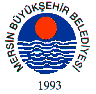 BELEDİYE MECLİSİ KARARIBirleşim Sayısı : (2)Oturum Sayısı : (1)Dönem Sayısı   : (1)Karar Tarihi    : 12/09/2014Karar Sayısı     : 417 						  		  	 	  	 	Büyükşehir Belediye Meclisi 12/09/2014 Pazartesi Günü Belediye Başkanı Burhanettin KOCAMAZ başkanlığında Mersin Büyükşehir Belediyesi Kongre ve Sergi Sarayı Toplantı Salonu’nda toplandı.Gündem maddesi gereğince; Büyükşehir Belediye Meclisi’nin 14/07/2014 tarih ve 263 Sayılı ara kararı ile Plan ve Bütçe Komisyonuna havale edilen, “Mersin Büyükşehir Belediyesi Teşkilat Şeması doğrultusunda oluşturulan daire başkanlıklarına ait Çalışma Usul ve Esasları Yönetmelikleri” ile ilgili; 03/09/2014 tarihli komisyon raporu katip üye tarafından okundu.KONUNUN GÖRÜŞÜLMESİ VE OYLANMASI SONUNDAMersin Büyükşehir Belediyesi Teşkilat Şeması doğrultusunda oluşturulan daire başkanlıklarına ait Çalışma Usul ve Esasları Yönetmelikleri ile ilgili teklif içerisinde yer alan Büyükşehir Belediyesi İlan ve Reklam Uygulama Yönetmeliği’nin İdaresinden geldiği şekli ile uygun görüldüğüne dair komisyon raporunun kabulüne, yapılan işari oylama neticesinde mevcudun oy birliği ile karar verildi.Burhanettin KOCAMAZ		   Enver Fevzi KÖKSAL 		Ergün ÖZDEMİR       Meclis Başkanı			       Meclis Katibi	   		   Meclis Katibi